Data Primer RespondenLampiran VIIDokumentasi Penelitian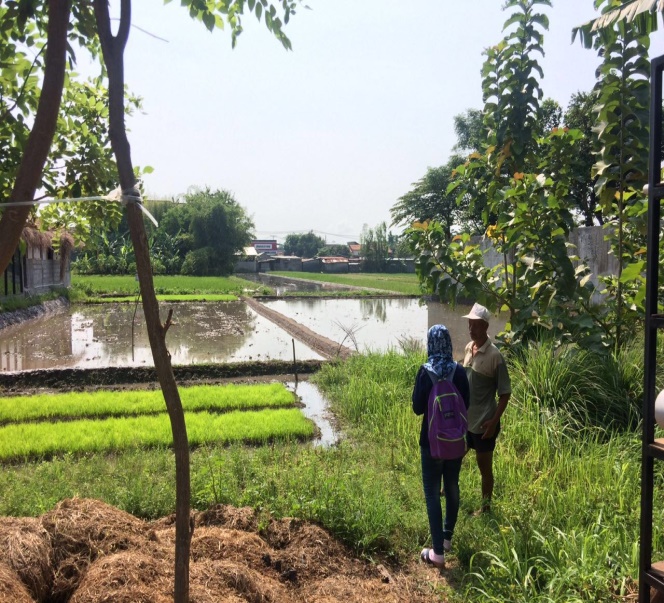 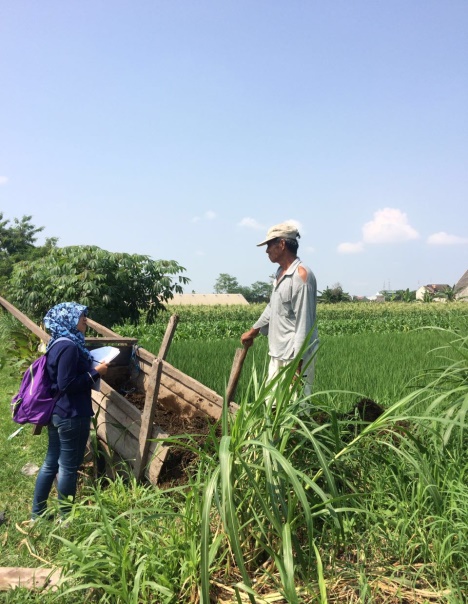 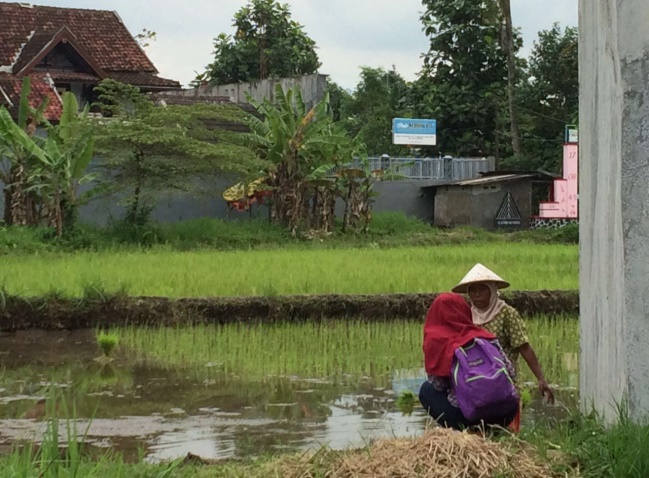 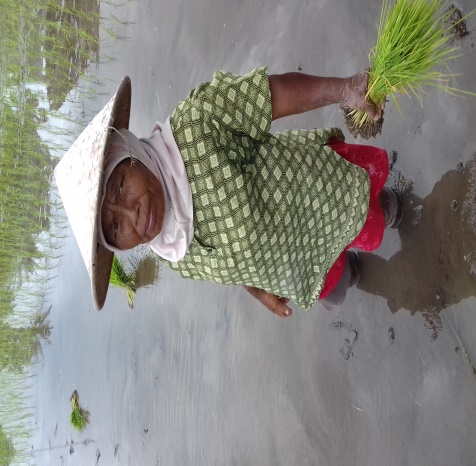 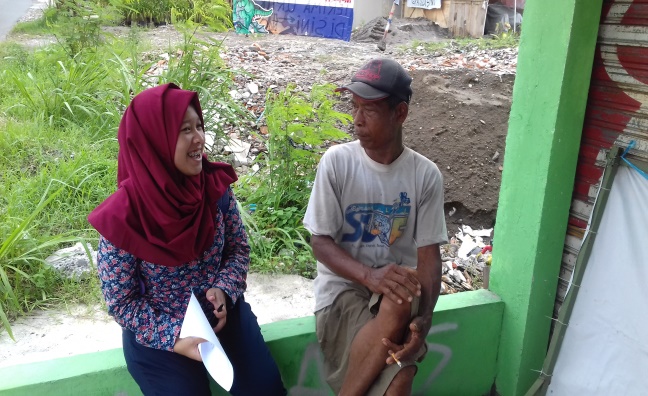 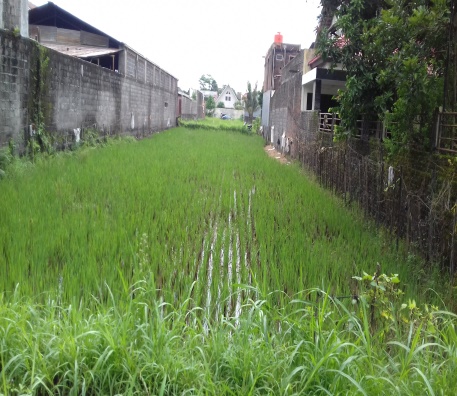 NONAMAKEPUTUSANUMUR PENDIDIKANJUMLAH TANGGUNGANLUAS LAHANLOKASIPENDAPATANPENDIDIKANJENIS KELAMINSAMPINGAN1Samidi06061110013500000SDL2Cahyono15593135002500000SMPL3Suhadi15993170004500000SMPL4Suradi0600180013000000TDK SDLBURUH BANGUNAN5Tukiman160124200003000000SMALPENSIUNAN6Syahruddin16493120004000000SMPLPEDAGANG7Bambang Admojo05962120013000000SDL8Suwarjo06861200014000000SDL9Birun05860100002950000SDLBURUH BANGUNAN10Harjodinomo06000100012000000TDK SDL11Warti0586180012000000SDP12Sarijan06562130003500000SDL13Paijo Suwarno15093145014000000SMPL14Aminah1459450002000000SMPP15Sukati1586375002000000SDP16Wiji0606280012500000SDP17Mochtar06502200005000000TDK SDL18Tutik1581241500016500000SMAPPEDAGANG19Yustino15396500008000000SMPLPEDAGANG20Zaenudin144126300004500000SMALTUKANG OJEK21Purnomo1629455003500000SMPL22Sumar0596280013000000SDL23Eko0586160013500000SDLPEDAGANG24Samingun06062100012500000SDL25Sri Suniyah1546360003200000SDPPRAMUWISMA26Murdiono0609250013700000SMPLBURUH BANGUNAN27Tumirah15065100002000000SDP28Eka06562100003500000SDP29Agus15294250004500000SMPLPEDAGANG30Suhardi05960200004000000SDL31Setyo1551521000019000000DIPLOMALPEDAGANG32Supardi0606254014300000SDLBURUH BANGUNAN33Suharno1549457004000000SMPLPEDAGANG34Umi1456442013200000SDPPRAMUWISMA35Gondo Sastro1589340005300000SMPLPEDAGANG36Salmiati1549275002000000SMPP37Ahmad05762150012500000SDL38Ngalimin155123120004700000SMALSATPAM39Gianto1589275815000000SMPLPEDAGANG40Rujito1536465004500000SDL41Sunaryo15693140002500000SMPL42Tutik1569250004000000SMPP43Kaminem05900100012700000TDK SDP44Setyowati0586273004000000SDPPEDAGANG45Jendral15795500005000000SMPL46Sujimin1606380002500000SDL47Joko P.06062130012800000SDLPEDAGANG48Abdul Jami05692550014500000SMPL49Agung Rahmadi156124120003000000SMALPEDAGANG50Hartomo1549270004800000SMPLBURUH BANGUNAN51Purwanti05764320014000000SDP52Sumi1539190002500000SMPP53Sri15862150003000000SDP54Hadi15292300004500000SMPLBURUH BANGUNAN55Agus Sumari15193200003200000SMPL56Majito15493170003500000SMPL57Tini1586580002000000SDP58Budi15492110003000000SMPLPEDAGANG59Tri Astuti0586270012600000SDP60Mawandi1606060002300000SDL61Murjanto1529490003000000SMPL62Wiji1546352002000000SDP63Sari1656285002500000SDP64Wandi Kusen1539450002400000SMPPPEDAGANG65Setiadi0576293014500000SDLTUKANG PARKIR66Supaidi1610370002700000TDK SDL67Wahyono1559465002800000SMPL68Lukito1519281003100000SMPL69Rabiem1549240002700000SMPPPEDAGANG70Sundari1539173002600000SMPP